ОПРОСНЫЙ ЛИСТдля заказа оборудования: Ролик амортизирующийРазмеры в незаполненных ячейках будут выбраны на усмотрение изготовителя.При несоответствии данных из таблицы условному обозначению роликоопоры, считать верными данные из таблицы.Предприятие заказчик:Дата:Дата:Адрес:Ф.И.О. исполнителяФ.И.О. исполнителяДолжность:Тел./Факс:М.П.ПодписьОбъект:Количество: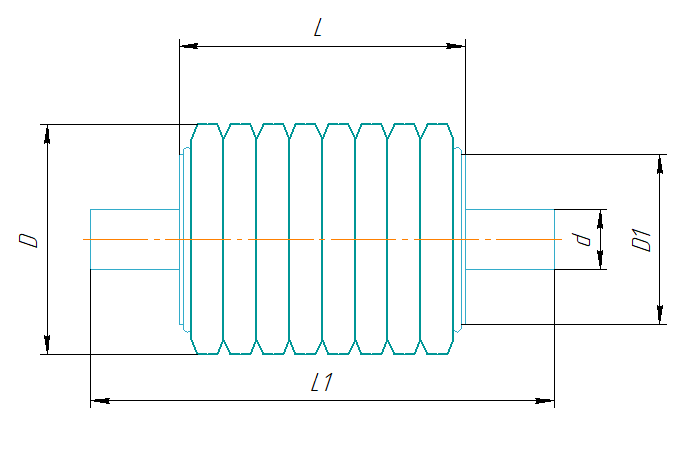 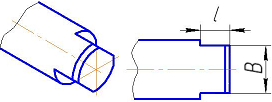 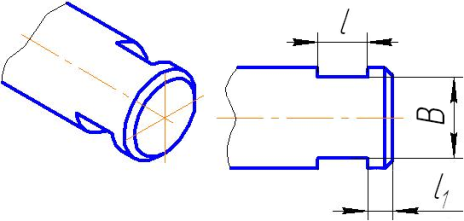 Вариант 1Вариант 2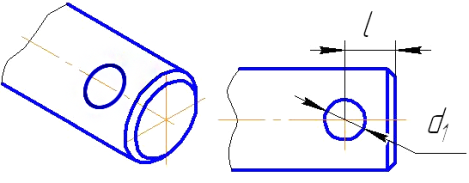 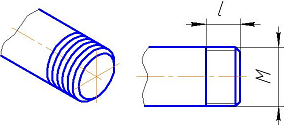 Вариант 3Вариант 4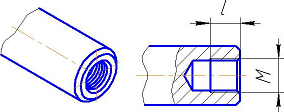 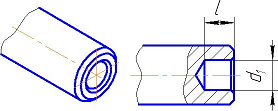 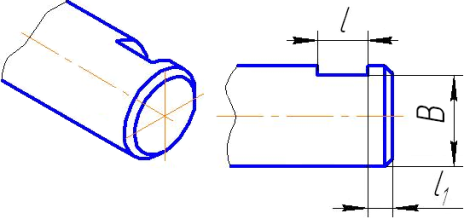 Вариант 5Вариант 6Вариант 7№
п/пВариантПодшипникLL1DD1dd1Mll1BКол-во,
шт1